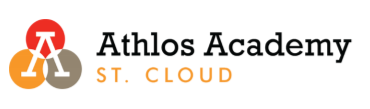 Athlos AcademySt. Cloud, MinnesotaFinance Committee Meeting AgendaAugust 18, 20228:00AMJoin Zoom Meeting:
https://us04web.zoom.us/j/79085079079?pwd=wTMsvWe5M2DnmMLQawUx9bCKy_qJeD.1

Meeting ID: 790 8507 9079
Passcode: Q6ZL9vSummary of Key Financial Indicators Ending June of 2022:Average Daily Membership (ADM) Overview –o Revised Budget: 525o Actual: 510The School’s revised budgeted surplus for the year is $4,604, resulting in a projectedcumulative fund balance of $681,735 or 7.4% of expenditures at fiscal year‐end.Preliminary results are showing a net deficit for the year of $(40,504). This is mainlydue the ADM final coming in lower than expected, and the targeted services revenuecoming in lower than expected. This result would bring our fund balance to$837,818, or 7.2% of total expenditures. We are still meeting our bond covenantrequirements with this result.Financial Report Key PointsAs of month‐end, 100% of the year was complete.Revenues received at end of the reporting period ‐ 96%Expenditures disbursed at end of the reporting period ‐ 96%Cash Balance as of the reporting period is $669,447.Projected Days Cash on Hand – 28 days (20 required)Projected Debt Service Coverage Ratio – 113% (110% required)Other Items:Supplemental information is provided that shows checks written, receipts posted,journal entries completed for the current month. A detailed food service summaryand FY22 cash flow projections were also provided.AgendaDiscussionNotesWelcome and Call to Order                                                    a.  Call to order by committee chairb. Roll call of committee members c. Approve agendaPat King or designee calls meeting to order at 8:00AM. Roll call:Jenny A. or DesigneePat King Jennifer Geraghty Kerin Helmke Tracee Cahalan Other?Pat King or designee motion to approve the June 13, 2022 Financial Committee new finance agenda and minutes format.Roll Call:Jenny A. or DesigneePat KingJennifer GeraghtyKerin HemkeTracee CahalanOther ?1.Existing Businessa.Financial Reviewb.Enrollment update2.New Businessa.Proposed updates to agenda and minutes for Finance Committee meetings. Google Doc.Pat King or Designeea.Jenny A. or Designeeb.Jennifer Geaghty or Designee2.Pat King or Designeea.Jennifer GeraghtyMeeting adjourned at XPat King or designee motions to adjourn the Finance Committee meeting.  All confirmed. Next Finance Committee meeting: XNext Finance Committee meeting: XNext Finance Committee meeting: X